移动端（安卓7.30.11 & iOS7.30.7）版本更新内容介绍1、搜索· 支持通过英文名和工号精准找人。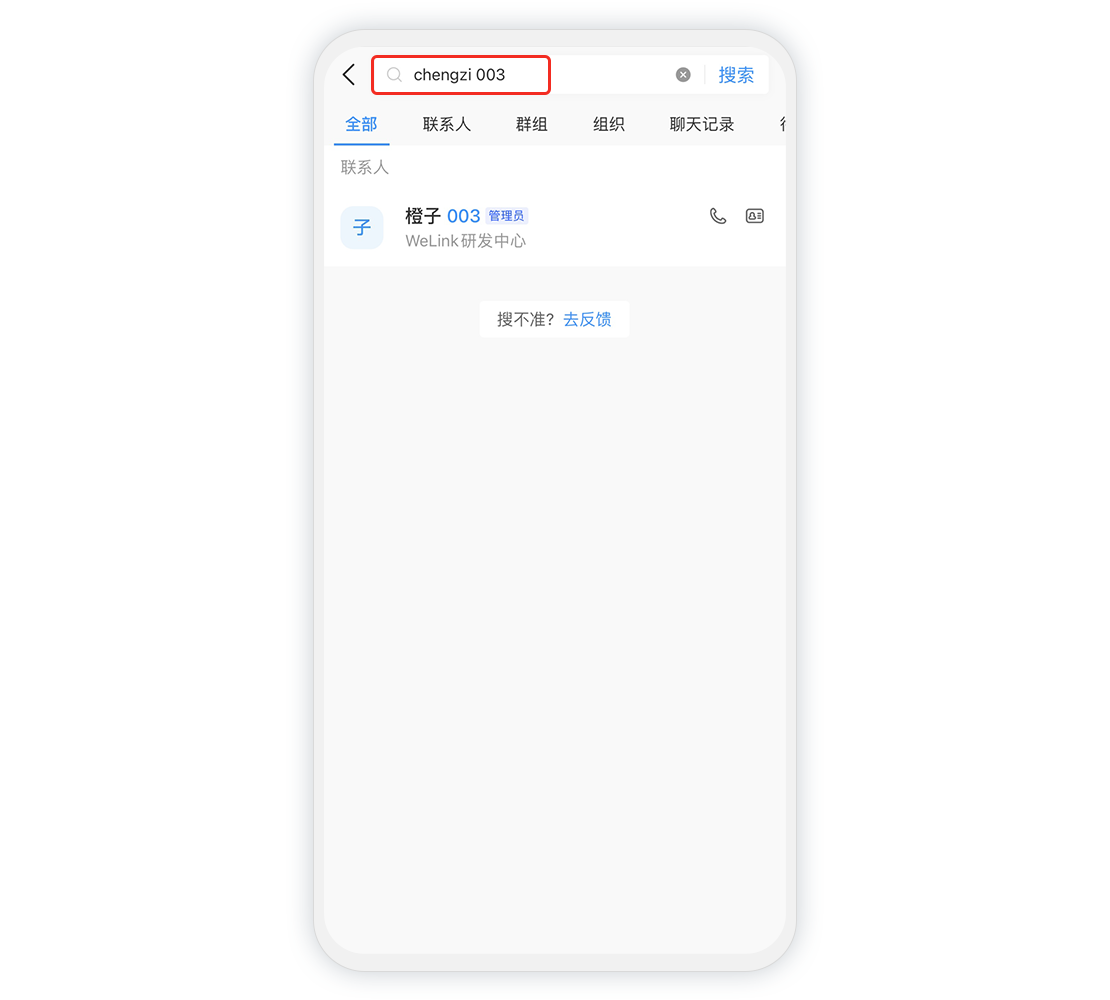 